АДМИНИСТРАЦИЯ ВОРОБЬЕВСКОГО 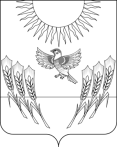 МУНИЦИПАЛЬНОГО РАЙОНА ВОРОНЕЖСКОЙ ОБЛАСТИП О С Т А Н О В Л Е Н И Еот       26    февраля 2020 г.    № 133   		с. ВоробьевкаОб утверждении Положения о порядке предоставлении грантов в форме субсидий из бюджета Воробьевского муниципального района социально ориентированным некоммерческим организациям на реализацию программ (проектов) В соответствии с пунктом 4 статьи 78.1 Бюджетного кодекса Российской Федерации и Законом Воронежской области от 06.10.2011 N 134-ОЗ «О государственной (областной) поддержке социально ориентированных некоммерческих организаций в Воронежской области», постановлением администрации Воробьевского муниципального района от 14.02.2020 г. № 117 «Об утверждении муниципальной программы Воробьевского муниципального района  «Муниципальное управление и гражданское общество Воробьевского муниципального района», администрация Воробьевского муниципального района п о с т а н о в л я е т:1. Утвердить прилагаемое Положение о порядке предоставления грантов в форме субсидий из бюджета Воробьевского муниципального района социально ориентированным некоммерческим организациям на реализацию программ (проектов).2.  Контроль за исполнением настоящего постановления возложить на заместителя главы администрации муниципального района - руководителя отдела по образованию Письяукова С.А..Глава администрациимуниципального района                                                     М.П. ГордиенкоУТВЕРЖДЕНОпостановлением администрации Воробьевского муниципального района от 26 февраля 2020 г. № 133Положениео порядке предоставлении грантов в форме субсидийиз бюджета  Воробьевского муниципального района социально ориентированным некоммерческим организациям на реализацию программ(проектов) 1. Общие положения1.1. Настоящее Положение устанавливает порядок предоставления грантов в форме субсидий из бюджета Воробьевского муниципального района социально ориентированным некоммерческим организациям, не являющимся государственными (муниципальными) учреждениями (далее - гранты).1.2. Получателем бюджетных средств, до которого в соответствии с бюджетным законодательством Российской Федерации в установленном порядке доведены лимиты бюджетных обязательств на предоставление Грантов на соответствующий финансовый год является Администрация Воробьевского муниципального района (далее - Администрация) 1.3. Категории получателей грантов – некоммерческие организации, зарегистрированные в установленном федеральным законодательством порядке и осуществляющие на территории Воробьевского муниципального  района Воронежской области в соответствии со своими учредительными документами виды деятельности, предусмотренные статьей 31.1 Федерального закона от 12.01.1996 N 7-ФЗ «О некоммерческих организациях» и статьей 6 Закона Воронежской области от 06.10.2011 N 134-ОЗ «О государственной (областной) поддержке социально ориентированных некоммерческих организаций в Воронежской области» (далее – социально ориентированные некоммерческие организации).1.4. Гранты предоставляются социально ориентированным некоммерческим организациям на основе решений конкурсной комиссии, по итогам проведения конкурсов в порядке, предусмотренном настоящим Положением.1.5. Гранты предоставляются в целях финансовой поддержки программ (проектов), разработанных и реализуемых социально ориентированными некоммерческими организациями.Под программой (проектом) социально ориентированной некоммерческой организации понимается комплекс взаимосвязанных мероприятий, направленных на решение конкретных задач, соответствующих видам деятельности социально ориентированной некоммерческой организации, предусмотренным ее учредительными документами.Гранты предоставляются на реализацию программ (проектов) социально ориентированных некоммерческих организаций. 1.6. Гранты предоставляются социально ориентированным некоммерческим организациям на основе решений конкурсной комиссии, по итогам проведения конкурсов в порядке, предусмотренном настоящим Положением.1.7. Программы (проекты) социально ориентированных некоммерческих организаций, указанные в пункте 1.5. настоящего Положения, должны быть направлены на решение конкретных задач по одному или нескольким приоритетным направлениям, утверждаемым постановлением администрации Воробьевского муниципального района.2. Порядок проведения отбора лиц, имеющих право на получение грантов 2.1. Порядок объявления о проведении конкурса2.1.1. Конкурсный отбор осуществляет конкурсная комиссия, создаваемая Администрацией в соответствии с приложением № 6 к настоящему Положению.2.1.2. Администрация принимает в форме постановления решение о проведении конкурса и размещает объявление о проведении конкурса. 2.1.3. Объявление о проведении конкурса размещается на официальном сайте Администрации в информационно-телекоммуникационной сети Интернет (www.vorob-rn.ru) (далее – официальный сайт) до начала срока приема заявок на участие в конкурсе и включает:- перечень приоритетных направлений для подготовки программ (проектов), предусмотренных пунктом 1.5 настоящего Положения;- сроки приема заявок на участие в конкурсе;- время и место приема заявок на участие в конкурсе, почтовый адрес для направления заявок на участие в конкурсе;- номер телефона для получения консультаций по вопросам подготовки заявок на участие в конкурсе;- объем бюджетных средств, который будет распределен по результатам конкурса;- максимальный размер гранта, предоставляемого одной социально ориентированной некоммерческой организации;- рекомендованный срок реализации программ (проектов);- копии нормативных правовых актов Администрации, принятых по вопросам проведения конкурса.Объявление о проведении конкурса также публикуется в официальном печатном издании и содержит информацию, указанную в абзацах  втором-восьмом настоящего пункта.2.2. Сроки и порядок подачи документов на участие в конкурсе 2.2.1. Срок приема заявок на участие в конкурсе устанавливается постановлением Администрации о проведении конкурса и не может быть менее двадцати дней с даты размещения объявления о проведении конкурса.2.2.2. Для участия в конкурсе в сроки указанные в объявлении социально ориентированная некоммерческая организация представляет в Администрацию заявку.Заявки на участие в конкурсе представляются в Администрацию непосредственно или направляются посредством почтовой связи с уведомлением о вручении.Администрацией назначаются ответственные лица из структурного подразделения Администрации (далее - Уполномоченный орган) за прием и проверку документов, представленных социально ориентированными некоммерческими организациями, претендующими на получение Грантов.Уполномоченный орган регистрирует представленную заявку в журнале учета заявок на участие в конкурсе и выдают заявителю расписку в получении заявки с указанием перечня принятых документов, даты их получения и присвоенного регистрационного номера.При поступлении заявок на участие в конкурсе, направленных посредством почтовой связи с уведомлением о вручении, такие заявки регистрируются в журнале учета заявок на участие в конкурсе, а расписки в получении заявок не составляются и не выдаются.Заявки на участие в конкурсе, поступившие в Администрацию после окончания срока приема заявок (в том числе по почте), не регистрируются и к участию в конкурсе не допускаются.2.2.3. Заявки на участие в конкурсе могут быть отозваны до окончания срока приема заявок путем направления в Администрацию соответствующего обращения социально ориентированными некоммерческими организациями. Отозванные заявки не учитываются при определении количества заявок, представленных на участие в конкурсе.Внесение изменений в заявку на участие в конкурсе допускается только путем представления для включения в их состав дополнительной информации (в том числе документов). После окончания срока приема заявок на участие в конкурсе дополнительная информация может быть представлена в состав заявки только по запросу Администрации или конкурсной комиссии.После окончания срока приема заявок документы, поступившие в Администрацию в печатном виде в составе заявок, социально ориентированным некоммерческим организациям не возвращаются.2.2.4. Социально ориентированная некоммерческая организация вправе подать только одну заявку на участие в конкурсе.2.2.5. Социально ориентированная некоммерческая организация не вправе подавать на конкурс в составе заявки программу (проект), на реализацию которой организацией уже получена субсидия (грант) из федерального бюджета, бюджета субъекта Российской Федерации, бюджета муниципального образования субъекта Российской Федерации и (или) средства из иного внебюджетного источника.2.3. Требования к документам, представляемым на участие в конкурсе2.3.1. Заявка на участие в конкурсе представляется на бумажном носителе и содержит следующие документы:- заявление по установленной форме согласно приложению N 4 к настоящему Положению;- программу (проект) по форме, форме согласно приложению N 5 к настоящему Положению.- копии учредительных документов заявителя;- документ, подтверждающий полномочия руководителя организации (копию решения о назначении или об избрании), а в случае подписания заявления представителем организации, действующим на основании доверенности, - также доверенность на осуществление соответствующих действий, подписанную руководителем и скрепленную печатью организации.2.3.2. В заявке должны быть представлены расходы по реализации программы (проекта) с учетом перечня затрат на финансовое обеспечение которых может быть использован грант в соответствии с пунктами 3.12., 3.13.  настоящего Положения.2.3.3. Кроме документов, указанных в пункте 2.3.1 настоящего Положения, социально ориентированная некоммерческая организация может представить дополнительные документы и материалы о своей деятельности, в том числе информацию о ранее реализованных программах (проектах).Если информация (в том числе документы), включенная в состав заявки на участие в конкурсе, содержит персональные данные, в состав заявки должны быть включены согласия субъектов этих данных на их обработку. В противном случае включение в состав заявки на участие в конкурсе информации, содержащей персональные данные, не допускается.В случае если социально ориентированная некоммерческая организация не представила по собственной инициативе справку налогового органа, уполномоченный орган запрашивает их самостоятельно в установленном порядке посредством межведомственного запроса, в том числе в электронной форме с использованием единой системы межведомственного электронного взаимодействия и подключаемых к ней региональных систем межведомственного электронного взаимодействия.2.3.4. Запрашиваемая в заявке сумма гранта не должна превышать лимит, установленный в соответствии с пунктом 3.3 настоящего Положения. Указанные заявки к участию в конкурсе не допускаются.2.4. Сроки и порядок рассмотрения заявок на участие в конкурсе2.4.1. Поданные на участие в конкурсе заявки передаются Уполномоченным органом в конкурсную комиссию для проверки на соответствие требованиям, установленным настоящим Положением. Заявки проверяются конкурсной комиссией в течение 10 рабочих дней с даты завершения срока приема заявок.2.4.2. Список заявителей, допущенных и не допущенных к участию в конкурсе (за исключением заявителей, заявки которых поступили после окончания срока приема заявок), передается конкурсной комиссией для утверждения в Администрацию в течение 2 рабочих дней.Администрация анализирует на предмет обоснованности и утверждает список заявителей, допущенных и не допущенных к участию в конкурсе, в течение 3 рабочих дней. Список заявителей, допущенных и не допущенных к участию в конкурсе, размещается на официальном сайте Администрации в течение 5 рабочих дней с даты его утверждения.2.5. Основания для отказа в участии в конкурсе. 2.5.1. Социально ориентированная некоммерческая организация, подавшая заявку на участие в конкурсе, не допускается к участию в нем (не является участником конкурса), в следующих случаях:- социально ориентированная некоммерческая организация не соответствует требованиям, предъявляемым к участникам конкурса, установленным подразделом 2.6. настоящего Положения;- документы, предоставленные в составе заявки социально ориентированной некоммерческой организацией не соответствуют требованиям, установленным подразделом 2.3. настоящего Положения, или указанные документы не предоставлены (представлены не в полном объеме);- документы, предоставленные в составе заявки социально ориентированной некоммерческой организацией содержат недостоверную информацию;- подготовленная социально ориентированной некоммерческой организацией заявка поступила в уполномоченный орган после окончания срока приема заявок (в том числе по почте);- мероприятия, для осуществления которых запрашивается грант, не соответствуют видам деятельности социально ориентированной некоммерческой организации, предусмотренным ее учредительными документами.2.6 Требования к участникам конкурса2.6.1. Участниками конкурса могут быть некоммерческие организации, зарегистрированные в установленном федеральным законодательством порядке и осуществляющие на территории Воробьевского муниципального  района Воронежской области в соответствии со своими учредительными документами виды деятельности, предусмотренные статьей 31.1 Федерального закона от 12.01.1996 N 7-ФЗ «О некоммерческих организациях» и статьей 6 Закона Воронежской области от 06.10.2011 N 134-ОЗ «О государственной (областной) поддержке социально ориентированных некоммерческих организаций в Воронежской области» (далее - участники конкурса).2.6.2. При проведении конкурса устанавливаются следующие обязательные требования к участникам конкурса:- участник конкурса не является иностранным юридическим лицом, а также российским юридическим лицом, в уставном (складочном) капитале которого доля участия иностранных юридических лиц, местом регистрации которых является государство (территория), включенное в утверждаемый Министерством финансов Российской Федерации перечень государств и территорий, предоставляющих льготный налоговый режим налогообложения и (или) не предусматривающих раскрытия и предоставления информации при проведении финансовых операций (офшорные зоны), в совокупности превышает 50 процентов;- участник конкурса не получает в текущем финансовом году, средства из бюджета Воробьевского муниципального  района, из которого планируется предоставление гранта, в соответствии с иными правовыми актами на цели, установленные настоящим Положением;- у участника конкурса на дату подачи заявки на участие в конкурсе, отсутствует просроченная задолженность по возврату в бюджет Воробьевского муниципального  района, субсидий, бюджетных инвестиций, предоставленных в том числе в соответствии с иными правовыми актами;- у участника конкурса отсутствует неисполненная обязанность по уплате налогов, сборов, страховых взносов, пеней, штрафов и процентов, подлежащих уплате в соответствии с законодательством Российской Федерации о налогах и сборах, на дату, не ранее чем за месяц до окончания приема заявок на участие в конкурсе;- участник конкурса, на день подачи заявки на участие в конкурсе, не должен находиться в процессе ликвидации, реорганизации, в отношении него не введена процедура банкротства, деятельность участника отбора не должна быть приостановлена в порядке, предусмотренном законодательством Российской Федерации;- отсутствие информации о нарушениях, допущенных социально ориентированной некоммерческой организацией, получившей поддержку, в том числе информации о нецелевом использовании предоставленных средств и имущества в реестрах социально ориентированных некоммерческих организаций - получателей поддержки;- отсутствие фактов нецелевого использования социально ориентированной некоммерческой организацией субсидий (грантов), полученных из федерального бюджета, бюджета Воронежской области или бюджета муниципального образования Воронежской области в течение последних трех лет. Организации не может быть отказано в допуске к участию в конкурсе, если она обжалует наличие таких фактов в соответствии с законодательством Российской Федерации и отсутствует решение, вступившее в законную силу по такой жалобе на день рассмотрения заявки на участие в конкурсе;2.7. Порядок определения победителей конкурса2.7.1. Программы (проекты), представленные участниками конкурса, оцениваются конкурсной комиссией по критериям, установленным в приложении N 1 к настоящему Положению.В процессе оценки программ (проектов) конкурсная комиссия вправе приглашать на свои заседания представителей участников конкурса, задавать им вопросы и запрашивать у них информацию, необходимую для оценки программ (проектов) по критериям, установленным в приложении N 1 к настоящему Положению.При возникновении в процессе оценки программ (проектов) вопросов, требующих специальных знаний в различных областях науки, техники, искусства, ремесла, конкурсная комиссия вправе приглашать на свои заседания специалистов для разъяснения таких вопросов.2.7.2. Оценка программ (проектов) осуществляется в срок не более 21 календарного дня с даты утверждения списка заявителей, допущенных и не допущенных к участию в конкурсе, в два этапа:- рассмотрение программ (проектов) членами комиссии, в ходе которого каждый член комиссии оценивает по 6-балльной шкале представленные программы (проекты) и заполняет оценочную ведомость согласно приложению N 1 к настоящему Положению.На основании оценочных ведомостей членов комиссии по каждой рассматриваемой программе (проекту) секретарь заполняет итоговую ведомость согласно приложению N 2 к настоящему Положению, в которой по критериям оценки выводится средний балл, а также итоговый балл в целом по каждой программе (проекту);- составление рейтинга программ (проектов) согласно приложению N 3 к настоящему Положению. Программы (проекты), получившие большие итоговые баллы, получают более высокую позицию в рейтинге.Программы (проекты), средние баллы которых по критериям оценки «Социальная эффективность» и «Экономическая эффективность» составляют менее 3 баллов, а также программы (проекты), средний балл которых по критерию оценки «Обоснованность» составляет менее 3 баллов, не учитываются при составлении рейтинга и не могут быть признаны победителями конкурса.В случае если средний балл программы (проекта) по критерию оценки «Обоснованность» составил значение в интервале от 3 баллов (включительно) до 4 баллов (включительно), то расчетный объем предоставляемого гранта на реализацию такой программы (проекта), определенный в соответствии с пунктом 3.2. настоящего Положения, может быть скорректирован конкурсной комиссией в сторону уменьшения, но не более чем на 30%. В случае несогласия социально ориентированной некоммерческой организации с решением конкурсной комиссии и отказа от выполнения программы (проекта) с учетом корректировки расчетного объема предоставляемого гранта такая организация исключается из числа победителей конкурса, а рейтинг программ (проектов) составляется заново.2.7.3. Количество призовых мест в рейтинге (количество победителей конкурса) определяется путем открытого голосования членов конкурсной комиссии.2.7.4. Решение конкурсной комиссии об определении перечня победителей конкурса с указанием размеров предоставляемых грантов оформляется протоколом, который передается для утверждения в Администрацию в течение 2 рабочих дней.Администрация в течение 5 рабочих дней на основании протокола решения конкурсной комиссии издает постановление о выделении грантов победителям конкурса с указанием размеров и порядка предоставления грантов.2.7.5. Итоги конкурса (рейтинг программ (проектов) и список победителей конкурса с указанием размеров предоставляемых грантов) размещаются на официальном сайте Администрации в течение 5 рабочих дней со дня их утверждения.2.7.6. Паспорт (краткое содержание) программ (проектов) участников конкурса размещается для ознакомления на официальном сайте Администрации в информационно-телекоммуникационной сети Интернет.2.7.7. В случае полного отсутствия заявок или в случае принятия решения о несоответствии всех поступивших заявок требованиям и условиям, установленным настоящим Положением, конкурс признается несостоявшимся, о чем оформляется соответствующий протокол конкурсной комиссии.2.7.8. В случае если по окончании срока подачи заявок на участие в конкурсе подана только одна заявка, указанная заявка рассматривается конкурсной комиссией в порядке, установленном настоящим Положением. В случае если указанная заявка соответствует требованиям и условиям, предусмотренным настоящим Положением, Администрация вправе заключить с участником конкурса, подавшим единственную заявку, соглашение о предоставлении гранта в форме субсидии.3. Условия и порядок предоставления гранта3.1. Гранты предоставляются в пределах бюджетных ассигнований предусмотренных на эти цели решением Совета народных депутатов Воробьевского муниципального района о районном бюджете на соответствующий финансовый год и на плановый период.3.2. Расчетный объем предоставляемого гранта победителям конкурса определяется по формуле:Vсубс = (V1 + V2 + V3 + V4 + V5 + V6 + V7 + V8 + V9 + V10 + V11) x (1 - Dсс), где:Vсубс - расчетный объем гранта, предоставляемый победителю конкурса, тыс. рублей;Dсс - доля средств, привлеченных социально ориентированной некоммерческой организацией для реализации программы (проекта), в общем объеме средств, необходимых для реализации программы (проекта) в соответствии с поданной заявкой;V1 - объем средств, которые будут направлены на оплату труда штатных работников, участвующих в реализации программы (проекта), тыс. рублей;V2 - объем средств, которые в рамках реализации программы (проекта) будут направлены на приобретение основных средств и программного обеспечения, тыс. рублей;V3 - объем средств, которые в рамках реализации программы (проекта) будут направлены на аренду помещений, оборудования для проведения мероприятий, тыс. рублей;V4 - объем средств, которые в рамках реализации программы (проекта) будут направлены на оплату коммунальных услуг, тыс. рублей;V5 - объем средств, которые в рамках реализации программы (проекта) будут направлены на приобретение канцелярских товаров и расходных материалов, тыс. рублей;V6 - объем средств, которые в рамках реализации программы (проекта) будут направлены на оплату услуг связи, тыс. рублей;V7 - объем средств, которые в рамках реализации программы (проекта) будут направлены на издательские расходы, тыс. рублей;V8 - объем средств, которые в рамках реализации программы (проекта) будут направлены на вознаграждения лицам, привлекаемым по гражданско-правовым договорам, тыс. рублей;V9 - объем средств, которые в рамках реализации программы (проекта) будут направлены на командировочные расходы, тыс. рублей;V10 - объем средств, которые в рамках реализации программы (проекта) будут направлены на уплату налогов, сборов, страховых взносов и иных обязательных платежей в бюджетную систему Российской Федерации, тыс. рублей;V11 - объем средств, которые будут направлены на прочие расходы, связанные с реализацией мероприятий программы (проекта), тыс. рублей.3.3. Администрация вправе установить максимальный размер гранта, предоставляемого одной социально ориентированной некоммерческой организации по итогам проведения конкурса.В случае если общий объем средств, утвержденных Администрацией для предоставления грантов социально ориентированным некоммерческим организациям на реализацию программ (проектов) на конкурсной основе в бюджете Воробьевкого муниципального района на соответствующий финансовый год, не превышает 400 тыс. рублей, максимальный размер гранта, предоставляемого одной социально ориентированной некоммерческой организации по итогам проведения конкурса, может быть увеличен до 100% от общего объема средств, утвержденных Администрацией для предоставления грантов социально ориентированным некоммерческим организациям на реализацию программ (проектов) на конкурсной основе в бюджете Воробьевкого муниципального района на соответствующий финансовый год, при соблюдении требований, предусмотренных настоящим Положением.В остальных случаях размер гранта, предоставляемого одной социально ориентированной некоммерческой организации по итогам проведения конкурса, не может превышать 50% от общего объема средств, утвержденных Администрации для предоставления грантов социально ориентированным некоммерческим организациям на реализацию программ (проектов) на конкурсной основе в бюджете Воробьевского муниципального района на соответствующий финансовый год.3.4. В случае если после предоставления грантов победителям конкурса остается нераспределенный остаток средств, утвержденных Администрацией на соответствующие цели на соответствующий финансовый год, по решению Администрации данный остаток средств может быть либо возвращен в бюджет Воробьевского муниципального района, либо распределен путем проведения нового конкурса до наступления очередного финансового года.3.5. Администрация заключает с победителями конкурса соглашений о предоставлении гранта в форме субсидии в течение 35 календарных дней с даты официального опубликования результатов конкурса в соответствии с типовой формой, установленной финансовым отделом администрации Воробьевского муниципального района.3.6. В случае если в течение срока, предусмотренного пунктом 3.5. настоящего Положения, соглашение о предоставлении гранта в форме субсидии не заключен по вине получателя гранта, то он теряет право на его получение, а Администрация вправе распределить высвободившиеся средства между участниками конкурса, занявшими последующие позиции в рейтинге программ (проектов) социально ориентированных некоммерческих организаций и не участвовавшими в получении грантов.3.7. Основания для отказа получателю гранта в предоставлении гранта:- документы, предоставленные в составе заявки социально ориентированной некоммерческой организацией не соответствуют требованиям, установленным подразделом 2.3. настоящего Положения, или указанные документы не предоставлены (представлены не в полном объеме);- документы, предоставленные в составе заявки социально ориентированной некоммерческой организацией содержат недостоверную информацию;- невыполнение социально ориентированной некоммерческой организации условий предоставления гранта.3.8. Условия предоставления грантов:- соответствие социально ориентированной некоммерческой организации требованиям к участникам конкурса, установленным подразделом 2.6.  настоящего Положения;- включение социально ориентированной некоммерческой организации в список победителей конкурса, утвержденный Администрацией;- заключение социально ориентированной некоммерческой организацией соглашения о предоставлении гранта в форме субсидии, указанного в пункте 3.5. настоящего Положения;- согласие получателя гранта на осуществление в отношении него проверки Администрацией и органом муниципального финансового контроля соблюдения целей, условий и порядка предоставления гранта;- обязательство социально ориентированной некоммерческой организации по софинансированию целевых расходов на реализацию программы (проекта) в размере не менее пяти процентов общей суммы целевых расходов на реализацию программы (проекта).В счет исполнения обязательства социально ориентированной некоммерческой организации по софинансированию целевых расходов на реализацию программы (проекта) могут учитываться:- фактические расходы за счет целевых поступлений и иных доходов организации;- безвозмездно полученные имущественные права (по их стоимостной оценке);- безвозмездно полученные товары, работы и услуги (по их стоимостной оценке);- труд добровольцев (по его стоимостной оценке).Стоимость труда добровольцев определяется по формуле:Sтд = Tд x Q, где:Sтд - стоимость труда добровольцев, привлеченных социально ориентированной некоммерческой организацией для реализации программы (проекта), тыс. рублей;Tд - продолжительность времени труда добровольцев, привлеченных социально ориентированной некоммерческой организацией для реализации программы (проекта), часов;Q - средний часовой заработок добровольцев привлекаемых для реализации программы (проекта), тыс. рублей.Средний часовой заработок добровольцев привлекаемых для реализации программы (проекта) определяется исходя из среднего часового заработка штатного работника социально ориентированной некоммерческой организации без учета среднего заработка руководителя организации, заместителей руководителя (главного) бухгалтера.В случае если в социально ориентированной некоммерческой организации, отсутствуют иные штатные работники, кроме директора, заместителей директора, (главного) бухгалтера, то средний часовой заработок добровольцев привлекаемых для реализации программы (проекта) определяется исходя из их среднего заработка.В случае если в социально ориентированной некоммерческой организации, отсутствуют штатные работники, то средний часовой заработок добровольцев привлекаемых для реализации программы (проекта) определяется исходя из установленного в Воронежской области минимального размера заработной  платы, но не ниже минимального размера оплаты труда, установленного федеральным законом.3.9. При отсутствии оснований предусмотренных пунктом 3.7. и соблюдении условий, предусмотренных пунктом 3.8. настоящего Положения, гранты перечисляются на расчетные счета, открытые победителями конкурса в российских кредитных организациях, в течение 10 банковских дней со дня подписания соглашения о предоставлении гранта в форме субсидии.3.10.	Предоставленный грант должен быть использован получателем гранта в сроки, предусмотренные соглашением о предоставлении гранта в форме субсидии.Сроки использования грантов не ограничиваются финансовым годом, в котором такие гранты были предоставлены.3.11. В случае возникновения необходимости внесения принципиальных изменений в содержание реализуемой программы (проекта) (исключение, добавление или существенное изменение содержания мероприятий, изменение ожидаемых результатов реализации программы (проекта), исключение отдельных целевых показателей программы (проекта) или изменение их плановых значений) социально ориентированная некоммерческая организация обращается с соответствующим мотивированным заявлением в Администрацию, предоставивший грант на реализацию данной программы (проекта).Администрация в течение 21 календарного дня рассматривает заявление социально ориентированной некоммерческой организации и принимает решение о целесообразности или нецелесообразности внесения предложенных изменений в программу (проект).В случае принятия решения о нецелесообразности внесения предложенных изменений в программу (проект) Администрация письменно уведомляет об этом социально ориентированную некоммерческую организацию с указанием причин, по которым предложенные изменения не могут быть внесены в содержание программы (проекта). В случае принятия решения о целесообразности внесения предложенных изменений в программу (проект) Администрация заключает с социально ориентированной некоммерческой организацией дополнительное соглашение к соглашению о предоставлении гранта в форме субсидии.3.12. За счет предоставленных грантов социально ориентированные некоммерческие организации вправе осуществлять в соответствии с программами (проектами), указанными в пункте 1.5 настоящего Положения, следующие расходы на свое содержание и ведение уставной деятельности:- оплата труда штатных работников, участвующих в реализации программ (проектов);- приобретение основных средств и программного обеспечения;- аренда помещений, оборудования для проведения мероприятий;- оплата коммунальных услуг;- приобретение канцелярских товаров и расходных материалов;- оплата услуг связи;- издательские расходы;- вознаграждения лицам, привлекаемым по гражданско-правовым договорам;- командировочные расходы;- уплата налогов, сборов, страховых взносов и иных обязательных платежей в бюджетную систему Российской Федерации;- прочие расходы, связанные с реализацией мероприятий программ (проектов).За счет предоставленных грантов социально ориентированные некоммерческие организации вправе проводить конкурсы и выделять по результатам этих конкурсов гранты другим социально ориентированным некоммерческим организациям, организациям, осуществляющим деятельность в области средств массовой информации, а также физическим лицам для реализации ими социально значимых мероприятий, если проведение таких конкурсов предусмотрено содержанием программы (проекта).3.13. Средства гранта не могут быть использованы на:- оказание материальной помощи, а также платных услуг населению;- проведение митингов, демонстраций, пикетирования;- реализацию мероприятий, предполагающих извлечение прибыли;- осуществление предпринимательской деятельности и оказание помощи коммерческим организациям;- осуществление расходов, которые не имеют прямого и непосредственного отношения к реализации мероприятий программ (проектов), указанных в пункте 1.5 настоящего Положения;- поддержку политических партий и кампаний;- проведение фундаментальных научных исследований;- приобретение алкогольных напитков и табачной продукции;- уплату штрафов;- приобретение иностранной валюты, за исключением операций, осуществляемых в соответствии с валютным законодательством Российской Федерации при закупке (поставке) высокотехнологического импортного оборудования, сырья и комплектующих изделий, а также связанных с достижением целей предоставления этих средств иных операций, определенных нормативными правовыми актами, регулирующими предоставление субсидий указанным юридическим лицам.2.9. Обжалование решений и действий Администрациии конкурсных комиссийРешения и действия Администрации и конкурсных комиссий могут быть обжалованы в порядке, установленном законодательством Российской Федерации.3. Требования к отчетности3.1. Порядок, сроки и форма представления отчетности о расходах, источником финансового обеспечения которых является грант, устанавливаются в соглашении о предоставлении гранта в форме субсидии.3.2. Социально ориентированные некоммерческие организации обязаны вести отчетность по использованию грантов в соответствии с требованиями законодательства Российской Федерации.3.3. Получатели грантов представляют в Администрацию отчеты об использовании грантов и результатах реализации программы (проекта) в сроки:- каждые шесть месяцев с даты начала реализации программы (проекта), но не позднее 20-го числа месяца, следующего за отчетным периодом;- за весь период реализации программы (проекта) - не позднее 15 рабочих дней с даты прекращения действия соглашения о предоставлении гранта в форме субсидии.3.4. Уполномоченный орган вправе направлять получателям грантов мотивированные запросы о ходе реализации программ (проектов) и (или) текущих результатах использования грантов и получать своевременные исчерпывающие отчеты.4. Порядок осуществления контроля за соблюдениемцелей, условий и порядка предоставления грантови ответственности за их несоблюдение4.1. Социально ориентированные некоммерческие организации обязаны использовать грант на цели, указанные в пункте 1.5 настоящего Положения, в соответствии с представленной сметой расходов.4.2. Администрация и органы муниципального  финансового контроля проводят обязательные проверки соблюдения условий, целей и порядка предоставления грантов социально ориентированными некоммерческими организациями. Плановые проверки соблюдения получателями грантов условий, целей и порядка предоставления грантов проводятся на основании утверждаемого Администрацией плана проведения проверок. Порядок по организации и проведению проверок соблюдения условий, целей и порядка предоставления грантов их получателями утверждается Администрацией.4.3. Контроль за целевым использованием грантов осуществляет Администрация.4.4. Ответственность за достоверность представляемых в Администрацию сведений и соблюдение условий, установленных настоящим Порядком, возлагается на Получателей Гранта.4.5.  В случае нарушения получателем гранта целей, условий и порядка предоставления гранта, выявленного по фактам проверок, проведенных Администрацией и органом муниципального  финансового контроля, грант подлежит взысканию в доход районного бюджета в соответствии с бюджетным законодательством Российской Федерации.При выявлении нарушения получателем гранта целей, условий и порядка предоставления гранта Администрация  принимает меры по возврату гранта в районный бюджет и направляют получателю гранта требования о возврате гранта в течение 10 рабочих дней с даты выявления нарушения.Грант подлежит возврату получателем гранта в районный бюджет в течение 30 календарных дней с момента получения требования.При невозврате гранта в установленный срок Администрация принимает меры по взысканию подлежащего возврату гранта в районный бюджет в судебном порядке.Приложение N 1к Положению о предоставлении грантов в форме субсидий из бюджета Воробьевского муниципального района социально ориентированным некоммерческим организациям на реализацию программ (проектов) ОЦЕНОЧНАЯ ВЕДОМОСТЬпо программе (проекту)____________________________________________________(наименование проекта (программы))Заседание комиссии по отбору программ (проектов)социально ориентированных некоммерческих организацийот _____________ N _______Член комиссии   	  ___________     ___________________________(подпись)     	    	(расшифровка подписи)Примечания:Для оценки программы (проекта) по каждому критерию применяется 6-балльная шкала, в соответствии с которой:0 - программа (проект) полностью не соответствует данному критерию;1 - программа (проект) в малой степени соответствует данному критерию;2 - программа (проект) в незначительной части соответствует данному критерию;3 - программа (проект) в средней степени соответствует данному критерию;4 - программа (проект) в значительной степени соответствует данному критерию;5 - программа (проект) полностью соответствует данному критерию.Приложение N 2к Положению о предоставлении грантов в форме субсидий из бюджета Воробьевкого муниципального района социально ориентированным некоммерческим организациям на реализацию программ (проектов) ИТОГОВАЯ ВЕДОМОСТЬпо программе (проекту)____________________________________________________(наименование программы (проекта))Заседание комиссии по отбору программ (проектов)социально ориентированных некоммерческих организацийот _____________ N ___________Приложение N 3к Положению о предоставлении грантов в форме субсидий из бюджета Воробьевского муниципального района социально ориентированным некоммерческим организациям на реализацию программ (проектов) РЕЙТИНГпрограмм (проектов)Заседание комиссии по отбору программ (проектов)социально ориентированных некоммерческих организацийот ____________ N ________Количество призовых мест в рейтинге - ____.Программы (проекты), не участвующие в рейтинговании и не являющиеся победителями конкурса: _________________________________.Председатель комиссии: _________ _____________________Секретарь комиссии: _________ _____________________Члены комиссии: _________ _____________________Приложение N 4к Положению о предоставлении грантов в форме субсидий из бюджета Воробьевского муниципального района социально ориентированным некоммерческим организациям на реализацию программ (проектов) ЗАЯВЛЕНИЕна участие в конкурсном отборе социально ориентированныхнекоммерческих организаций для предоставления гранта(полное наименование некоммерческой организации)Достоверность информации (в том числе документов), представленной в составе заявки на участие в конкурсном отборе социально ориентированных некоммерческих организаций для предоставления гранта, подтверждаю.С условиями конкурсного отбора и предоставления гранта ознакомлен и согласен._____________________________     ___________     _________________________   (наименование должности         (подпись)         (фамилия, инициалы) руководителя некоммерческой         организации)    "___" _____________ _____ г.             м.п.Приложение N 5к Положению о предоставлении грантов в форме субсидий из бюджета Воробьевского муниципального района  социально ориентированным некоммерческим организациям на реализацию программ (проектов) Формапредставления программ (проектов) на конкурспо распределению грантов в форме субсидий из бюджета Воробьевкого муниципального района  социально ориентированным некоммерческим организациям на реализацию программ (проектов)1. Титульный лист(1 стр.)Содержание раздела:- название и адрес организации;- руководитель организации (ФИО и контактные данные);- название программы (проекта);- период реализации программы (проекта);- общая стоимость программы (проекта);- объем привлеченных внебюджетных ресурсов (в стоимостном выражении);- запрашиваемый объем гранта в форме субсидии.2. Паспорт программы (проекта)(1 - 2 стр.)3. Содержание решаемой проблемы(1 - 2 стр.)Содержание раздела:- характеристика решаемой проблемы (в том числе анализ причин, следствий и рисков возникновения);- обоснование соответствия программы (проекта) одному или нескольким утвержденным приоритетным направлениям государственной поддержки социально ориентированных некоммерческих организаций.4. Основные цели и задачи программы (проекта)(1 - 2 стр.)Содержание раздела:- развернутые формулировки целей и задач программы (проекта);- таблица целевых индикаторов и показателей, позволяющих дать комплексную оценку ходу реализации программы (проекта) в динамике.5. Описание программы (проекта)(1 - 2 стр.)Содержание раздела:- описание планируемых мероприятий;- описание планируемых ресурсов и участников реализации проекта.6. Сроки и этапы реализации программы (проекта)(до 1 стр.)Содержание раздела:- сроки реализации программы (проекта);- этапы реализации программы (проекта).7. Смета программы (проекта)(1 - 3 стр.)Содержание раздела:- наименование основных мероприятий;- объемы и источники финансирования мероприятий;- характеристика привлеченных ресурсов в качестве внебюджетного софинансирования (имущественные права, труд добровольцев и прочее).8. Опыт НКО в реализации программ (проектов)Содержание раздела:- описание наиболее значимых программ (проектов), реализованных НКО (2 - 3);- краткий анализ реализованных программ с точки зрения достижения заявленных целей и эффективности;- перечень рекомендательных писем (дополнительное приложение к заявке).9. Оценка результативности программы (проекта)(1 - 2 стр.)Содержание раздела:- количественные и качественные оценки ожидаемых результатов;- общая оценка вклада программы (проекта) в социально-экономическое, общественно-политическое или культурное развитие Воронежской области.Приложение N 6к Положению о предоставлении грантов в форме субсидий из бюджета Воробьевского муниципального района  социально ориентированным некоммерческим организациям на реализацию программ (проектов) Порядок работы комиссии по отбору программ (проектов) социально ориентированных некоммерческих организаций для предоставления грантов из бюджета Воробьевского муниципального района1. Конкурсная комиссия по отбору программ (проектов) социально ориентированных некоммерческих организаций является коллегиальным органом, созданным для  проведения конкурсов по отбору программ (проектов) социально ориентированных некоммерческих организаций для предоставления грантов из бюджета Воробьевского муниципального района (далее – Конкурсная комиссия, Конкурс).2. Состав конкурсной комиссии утверждается постановлением Администрации Воробьевского муниципального района.3. Состав конкурсной комиссии формируются из представителей администрации Воробьевского муниципального района.В состав конкурсной комиссии в качестве независимых экспертов включаются представители Общественной палаты Воробьевского района Воронежской области, некоммерческих организаций, деятельность которых направлена на решение социальных проблем Воробьевского муниципального района, развитие гражданского общества, коммерческих организаций, осуществляющих благотворительную деятельность, научных, образовательных учреждений, а также граждане, обладающие высокой квалификацией по видам деятельности, предусмотренным статьей 31.1 Федерального закона от 12.01.1996 N 7-ФЗ «О некоммерческих организациях» и статьей 6 Закона Воронежской области от 06.10.2011 N 134-ОЗ «О государственной (областной) поддержке социально ориентированных некоммерческих организаций в Воронежской области (по согласованию).В состав конкурсной комиссии могут быть включены представители правоохранительных органов, органов государственной власти Воронежской области (по согласованию).4. Число членов конкурсной комиссии должно быть нечетным и составлять не менее 7 человек. Число независимых экспертов должно составлять не менее одной четверти от общего числа членов конкурсной комиссии.Состав конкурсной комиссии должен быть размещен на официальном сайте Администрации в информационно-телекоммуникационной сети Интернет не позднее трех рабочих дней со дня его утверждения.5. Состав конкурсной комиссии обновляется по мере необходимости, но не реже чем каждые пять лет.6. Конкурсная комиссия является коллегиальным органом, который состоит из председателя комиссии, заместителя председателя комиссии, секретаря комиссии и членов комиссии. Деятельность комиссии осуществляется на постоянной основе.7. Председатель комиссии организует работу комиссии, распределяет обязанности между заместителем, секретарем и членами комиссии.Заместитель председателя комиссии исполняет обязанности председателя в период его отсутствия.Секретарь комиссии оповещает членов комиссии о времени и месте заседания комиссии, ведет протоколы заседаний комиссии, обеспечивает решение организационных вопросов работы комиссии.8. Члены комиссии работают на общественных началах и принимают личное участие в ее работе.9. Формой работы комиссии является ее заседание.10. Заседание конкурсной комиссии является правомочным, если на нем присутствует более 50% ее членов.11. Каждый член конкурсной комиссии обладает одним голосом. Член конкурсной комиссии не вправе передавать право голоса другому лицу.При равенстве голосов принимается решение, за которое проголосовал председатель конкурсной комиссии или другой член конкурсной комиссии, председательствовавший на заседании конкурсной комиссии по поручению председателя конкурсной комиссии.12. Решения конкурсной комиссии оформляются протоколом, который подписывают члены конкурсной комиссии, присутствовавшие на заседании конкурсной комиссии. В протоколе заседания конкурсной комиссии может указываться особое мнение членов конкурсной комиссии (при его наличии).13. Оценка программ (проектов) участников конкурса должна осуществляться членами конкурсной комиссии объективно и беспристрастно. В случае если имеются обстоятельства, влияющие или способные повлиять на надлежащее исполнение членом конкурсной комиссии своих обязанностей, то такой член конкурсной комиссии обязан письменно проинформировать об этом конкурсную комиссию до начала процедуры оценки программ (проектов) участников конкурса.К обстоятельствам, способным повлиять на надлежащее исполнение членом конкурсной комиссии своих обязанностей, относятся:- участие (в том числе в течение последних 12 месяцев) члена конкурсной комиссии или его близких родственников в деятельности организации, являющейся участником конкурса, в качестве учредителя, члена коллегиального органа, единоличного исполнительного органа или работника;- участие (в том числе в течение последних 12 месяцев) члена конкурсной комиссии или его близких родственников в деятельности организации, являющейся учредителем, участником, членом организации, являющейся участником конкурса, в качестве учредителя или единоличного исполнительного органа;- наличие (в том числе в течение последних 2 лет) у члена конкурсной комиссии или его близких родственников договорных отношений с организацией, являющейся участником конкурса;- получение (в том числе в течение последних 2 лет) членом конкурсной комиссии или его близкими родственниками денежных средств, иного имущества, материальной выгоды (в том числе в виде безвозмездно полученных работ, услуг) от организации, являющейся участником конкурса;- наличие (в том числе в течение последних 2 лет) у члена конкурсной комиссии или его близких родственников судебных споров с организацией, являющейся участником конкурса, ее учредителем или руководителем;- участие (в том числе в течение последних 12 месяцев) члена конкурсной комиссии в работе организации, являющейся участником конкурса, в качестве добровольца;- оказание членом конкурсной комиссии содействия организации, являющейся участником конкурса, в подготовке заявки на участие в конкурсе (за исключением случаев консультирования на безвозмездной основе путем ответов на вопросы по подготовке заявки);- иные обстоятельства, при которых возникает или может возникнуть противоречие между интересами члена конкурсной комиссии и функциями конкурсной комиссии.Конкурсная комиссия, если ей стало известно о наличии обстоятельств, влияющих или способных повлиять на надлежащее исполнение членом конкурсной комиссии своих обязанностей, обязана рассмотреть их и принять одно из следующих решений:1) приостановить участие члена конкурсной комиссии в работе конкурсной комиссии;2) оценить представленные на конкурс программы (проекты), в отношении которых имеются обстоятельства, влияющие или способные повлиять на надлежащее исполнение членом конкурсной комиссии своих обязанностей, без участия такого члена конкурсной комиссии в оценке соответствующих программ (проектов) или в отсутствие такого члена конкурсной комиссии на заседании конкурсной комиссии;3) не ограничивать участие члена конкурсной комиссии в работе конкурсной комиссии.14. Информация о наличии обстоятельств, влияющих или способных повлиять на надлежащее исполнение членом конкурсной комиссии своих обязанностей, а также решения, принятые конкурсной комиссией по результатам рассмотрения такой информации, указываются в протоколе заседания конкурсной комиссии.15. Член конкурсной комиссии обязан соблюдать авторские права участников конкурса на результаты их интеллектуальной деятельности в соответствии с действующим законодательством.16. Член конкурсной комиссии в случае несогласия с решением конкурсной комиссии имеет право письменно выразить особое мнение, которое приобщается к протоколу.17. Член конкурсной комиссии вправе в любое время выйти из состава конкурсной комиссии, подав соответствующее мотивированное заявление в письменной форме председателю конкурсной комиссии или в Администрацию.18. Организационное и материально-техническое обеспечение деятельности конкурсной комиссии осуществляет администрация  Воробьевского муниципального района за счет средств районного бюджета, предусмотренных на содержание Администрации Воробьевского муниципального района.19. Расходы, связанные с участием членов конкурсной комиссии в работе конкурсной комиссии (проезд к месту проведения конкурса и обратно, наем жилого помещения, проживание, пользование услугами средств связи, медицинское обслуживание и другое), осуществляются членами конкурсной комиссии за счет собственных средств.N п/пНаименование критерия оценки программы (проекта)ПоясненияОценка в баллах1.Соответствие приоритетным направлениям поддержкиОценивается соответствие целей, задач и мероприятий программы (проекта) приоритетным направлениям поддержки, утвержденным Администарцией2.АктуальностьОценивается востребованность и важность программы (проекта) для текущей социально-экономической ситуации в Воронежской области, своевременность предлагаемых решений, наличие или отсутствие государственных (муниципальных) мер для решения проблем и задач, обозначенных в программе (проекте)3.Стратегическое значениеОценивается значимость и продолжительность вероятных положительных результатов реализации программы (проекта) для развития Воронежской области, масштабность возможных позитивных изменений, направленность мероприятий программы (проекта) на решение системных региональных проблем и задач4.Социальная эффективностьОценивается система целевых показателей, возможный социальный результат реализации программы (проекта), улучшение состояния целевой аудитории мероприятий, развитие социальных услуг, наличие новых подходов и методов в решении социальных проблем5.РеалистичностьОценивается наличие у организации собственных квалифицированных кадров для реализации программы (проекта), возможность привлечь в необходимом объеме специалистов и добровольцев, достаточность финансовых средств и иных ресурсов для реализации мероприятий и достижения целей программы (проекта), а также наличие опыта выполнения мероприятий, аналогичных по содержанию и объему заявляемым в программе (проекте)6.ОбоснованностьОценивается соответствие запрашиваемого объема гранта для реализации программы (проекта) содержанию и трудоемкости запланированных мероприятий; наличие необходимых обоснований и расчетов7.Экономическая эффективностьОценивается соотношение затрат на реализацию программы (проекта) и ожидаемых результатов (в случаях, когда такая оценка возможна), количество создаваемых рабочих мест, количество привлекаемых к реализации программы (проекта) добровольцев, объем предполагаемых поступлений на реализацию программы (проекта) из внебюджетных источников, включая денежные средства, иное имущество, возможности увеличения экономической активности целевых групп населения в результате реализации мероприятий8.Привлечение добровольцевОценивается количество привлеченных добровольцев для реализации программы (проекта), наличие мероприятий по просвещению, повышению квалификации, переподготовке и образованию добровольцев, развитию волонтерского движения9.СофинансированиеОценивается размер (в стоимостном выражении) и уровень (в процентном соотношении) софинансирования целевых расходов на реализацию программы (проекта) со стороны социально ориентированной некоммерческой организации10.География и масштаб мероприятийОценивается массовость мероприятий программы (проекта), их значимость в муниципальном, региональном и федеральном масштабах, количество административно-территориальных единиц и муниципальных образований Воронежской области, на территории которых реализуется программа (проект)11.Развитие социальных услугОценивается направленность программы (проекта) на развитие и предоставление негосударственных безвозмездных социальных услуг для населения и организаций, социальную работу с различными категориями граждан, нахождение организации в реестре поставщиков социальных услуг Воронежской области12.КомандаОценивается обоснованность количества штатных работников организации и внешних специалистов, привлеченных к реализации программы (проекта), их квалификация и опыт, необходимые для реализации мероприятий программы (проекта)N п/пНаименование критерия оценки программы (проекта)Оценки членов комиссии в баллахОценки членов комиссии в баллахОценки членов комиссии в баллахОценки членов комиссии в баллахСредний балл по критерию (до десятых долей)1.Соответствие приоритетным направлениям поддержки2.Актуальность3.Стратегическое значение4.Социальная эффективность5.Реалистичность6.Обоснованность7.Экономическая эффективность8.Привлечение добровольцев9.Софинансирование10.География и масштаб11.Развитие социальных услуг12.КомандаИтоговый баллИтоговый баллИтоговый баллИтоговый баллИтоговый баллИтоговый баллФ.И.О. членов комиссииФ.И.О. членов комиссииФ.И.О. членов комиссииФ.И.О. членов комиссииФ.И.О. членов комиссииФ.И.О. членов комиссииФ.И.О. членов комиссииN п/пНаименование программы (проекта)Итоговый баллОбъем гранта из бюджета Воробьевского муниципального района, выделяемого для реализации программы (проекта)1Сокращенное наименование некоммерческой организации2Организационно-правовая форма3Дата регистрации (при создании до 1 июля 2002 года)4Дата внесения записи о создании в Единый государственный реестр юридических лиц (при создании после 1 июля 2002 года)5Основной государственный регистрационный номер6Код по общероссийскому классификатору продукции (ОКПО)7Код(ы) по общероссийскому классификатору внешнеэкономической деятельности (ОКВЭД)8Индивидуальный номер налогоплательщика (ИНН)9Код причины постановки на учет (КПП)10Номер расчетного счета11Наименование банка12Банковский идентификационный код (БИК)13Номер корреспондентского счета14Адрес (место нахождения) постоянно действующего органа некоммерческой организации15Почтовый адрес16Телефон17Сайт в сети Интернет18Адрес электронной почты19Наименование должности руководителя20Фамилия, имя, отчество руководителя21Численность работников22Численность добровольцев23Численность учредителей (участников, членов)24Общая сумма денежных средств, полученных некоммерческой организацией в предыдущем году, из них:25взносы учредителей (участников, членов)26гранты и пожертвования юридических лиц27пожертвования физических лиц28средства, предоставленные из федерального бюджета29средства, предоставленные из бюджетов субъектов Российской Федерации (с указанием наименования субъектов Российской Федерации)30средства, предоставленные из бюджетов муниципальных образований (с указанием наименования муниципальных образований)30доход от целевого капиталаИнформация об опыте реализации программ и (или) проектовИнформация об опыте реализации программ и (или) проектовИнформация об опыте реализации программ и (или) проектовИнформация об опыте реализации программ и (или) проектовРеализуемые в настоящее время программы и (или) проекты с привлечением бюджетных средств (кратко указать наименование, источник и объем полученных бюджетных средств, основные результаты)Реализуемые в настоящее время программы и (или) проекты с привлечением бюджетных средств (кратко указать наименование, источник и объем полученных бюджетных средств, основные результаты)Реализуемые в настоящее время программы и (или) проекты с привлечением бюджетных средств (кратко указать наименование, источник и объем полученных бюджетных средств, основные результаты)Реализуемые в настоящее время программы и (или) проекты с привлечением бюджетных средств (кратко указать наименование, источник и объем полученных бюджетных средств, основные результаты)Реализованные программы и (или) проекты за последние два года (кратко указать наименование и основные результаты)Реализованные программы и (или) проекты за последние два года (кратко указать наименование и основные результаты)Реализованные программы и (или) проекты за последние два года (кратко указать наименование и основные результаты)Реализованные программы и (или) проекты за последние два года (кратко указать наименование и основные результаты)Информация о видах деятельности, осуществляемых некоммерческой организациейИнформация о видах деятельности, осуществляемых некоммерческой организациейИнформация о видах деятельности, осуществляемых некоммерческой организациейИнформация о видах деятельности, осуществляемых некоммерческой организациейИнформация о программе (проекте), представленной в составе заявки на участие в конкурсном отборе социально ориентированных некоммерческих организацийИнформация о программе (проекте), представленной в составе заявки на участие в конкурсном отборе социально ориентированных некоммерческих организацийИнформация о программе (проекте), представленной в составе заявки на участие в конкурсном отборе социально ориентированных некоммерческих организаций1Наименование программы (проекта)2Наименование органа управления некоммерческой организации, утвердившего программу (проект)3Дата утверждения программы (проекта)4Сроки реализации программы (проекта)5Сроки реализации мероприятий программы (проекта), для финансового обеспечения которых запрашивается грант6Общая сумма планируемых расходов на реализацию программы (проекта)7Запрашиваемый размер гранта8Предполагаемая сумма софинансирования программы (проекта)Краткое описание мероприятий программы (проекта), для финансового обеспечения которых запрашивается грантКраткое описание мероприятий программы (проекта), для финансового обеспечения которых запрашивается грантКраткое описание мероприятий программы (проекта), для финансового обеспечения которых запрашивается грантКраткое описание мероприятий программы (проекта), для финансового обеспечения которых запрашивается грантНаименование программы (проекта)Наименование приоритетного направления государственной поддержки, которому соответствует программа (проект)Исполнитель программы (проекта)Цели и задачи программы (проекта)Важнейшие целевые индикаторы и показатели программы (проекта)Сроки и этапы реализации программы (проекта)Перечень основных мероприятий программы (проекта)Объемы и источники финансирования программы (проекта)Ожидаемые конечные результаты реализации программы (проекта) и показатели социально-экономической эффективностиN п/пНаименование целевых показателей реализации программы (проекта)Единица измеренияЗначение индикатора по выбранным периодам (месяц, квартал, полугодие и т.д.) реализации программы (проекта)Значение индикатора по выбранным периодам (месяц, квартал, полугодие и т.д.) реализации программы (проекта)Значение индикатора по выбранным периодам (месяц, квартал, полугодие и т.д.) реализации программы (проекта)Значение индикатора по выбранным периодам (месяц, квартал, полугодие и т.д.) реализации программы (проекта)N п/пНаименование целевых показателей реализации программы (проекта)Единица измеренияПериод N 1Период N 2...Период NNN п/пНаименование мероприятияИсточники финансированияСумма расходов, всего, тыс. рублей1234Всегов т.ч.Грант в форме субсидииВнебюджетные источникиВСЕГОВСЕГО